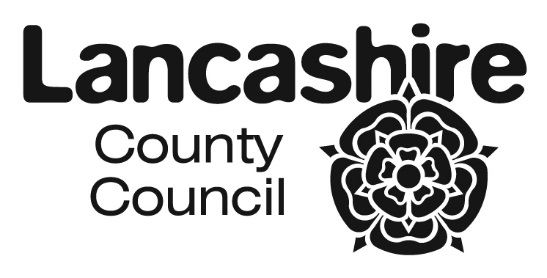 CO-ORDINATED ADMISSION SCHEME FOR LANCASHIRE SCHOOLS AND ACADEMIES 2021/22SEPTEMBER 2021 INTAKESThe closing dates and offer dates are national statutory requirements. The dates of exchanges of information may on occasion vary slightly by agreement to take into account localised issues associated with workload and / or specific situations affecting a school / academy or a group of establishments. Occasionally delays may occur as neighbouring authorities will be working to different timetables.Where a statutory offer date is on a weekend or public holiday Lancashire's online system will go live on that day allowing online applicants to access their offer. In these circumstances and for paper applications letters will (where workload allows) be issued on the previous working day and are likely to arrive after the online system notifications.SECONDARYPRIMARYDATEACTIONDATEACTION1 September 2020Online application system goes live and requests for paper forms / booklets accepted and considered1 September 2020Online application system goes live and requests for paper forms / booklets accepted and considered31 October 2020Closing date for applications(statutory)15 January 2021Closing date for applications(statutory)6 November 2020Primary schools / academies to forward any paper applications to Area Pupil Access Teams22 January 2021Primary schools / academies to forward any paper applications to Area Pupil Access Teams20 November 2020Preferences information exchange with other Local Authorities29 January 2021Preferences information exchange with other Local Authorities4 December 2020Information to be exchanged with Own Admission Authority Schools5 February 2021Information to be exchanged with Own Admission Authority Schools11 December 2020Admission authority to confirm intention to exceed PAN with the LA12 February 2021Admission authority to confirm intention to exceed PAN with the LA23 December 2020Prioritised (ranked) lists back to the Local Authority28 February 2021No further address changes can be accepted.15 January 2021No further address changes can be accepted.19 March 2021Prioritised (ranked) lists back to the Local Authority22 January 2021Further exchange of lists with other admission authorities26 March 2021Further exchange of lists with other admission authorities12 February 2021No changes at all can be made to offer letters after this date 2 April 2021No changes at all can be made to offer letters after this date26 February 2021Issue finalised offer lists to secondary schools / academies16 April 2021Issue finalised offer lists to primary schools / academies1 March 2021Issue offer letters/emails.(statutory date is 1st March or the next working day) 16 April 2021Issue offer letters/emails.(statutory dates)